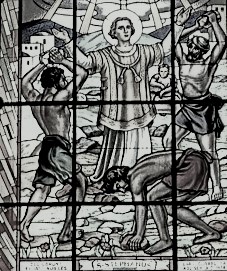      FARSKÉ OZNAMY            na týždeň od 8.10. do 14.10.2018Liturgický kalendár:Poriadok sv. omší :Ostatné oznamy:Poklona Sviatosti Oltárnej za kňazské a rehoľné povolania bude vo farskom kostole vo štvrtok od 17,00 do 18,00.Sv. omša v pondelok na Kostolnom Seku bude v starom kostole Ružencovej Panny Márie.Burzu šatstva organizuje Kolpingova rodina v Šuranoch v piatok od 12,00 do 18,00 a v sobotu od 9,00 do 12,00 v Kultúrnom dome na Kostolnom Seku.Vo Veľkej Mani sa vo štvrtok koná kňazská rekolekcia. Verejný program v kostole - adorácia a sv. omša - začína o 9,00.  PondelokfériaUtorokfériaStredafériaŠtvrtokSv. Jána XXIII., pápežaľub. spomienkaPiatokfériaSobotaPanny Márie v sobotuľub. spomienkaNedeľa28. nedeľa cez rokvšedný deň:NEDEĽA:       Farský kostol:         Po – So:  06.30     18.0008.00        10.00      18.00Kostolný Sek:Po: 16:30               09.00Nitriansky Hrádok:Str: 16:30                       10: 30